Publicado en Madrid el 17/01/2023 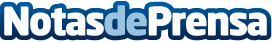 Los Cabos consolida en FITUR su oferta turística para 2023El próximo 26 de junio se retoma el vuelo directo de Iberojet que une Madrid con Los Cabos una vez a la semana con la que el destino espera recibir 4.000 turistas españoles. Los Cabos se convertirá en el primer destino turístico fuera de Europa en exponer su caso en la XXVII Conferencia Iberoamericana de Ministros y Empresarios de Turismo. El Fideicomiso de Turismo de Los Cabos llevará a cabo durante la feria más de 40 citas de negocios con las principales mayoristas y agencias de viajes de EspañaDatos de contacto:Charo602252786Nota de prensa publicada en: https://www.notasdeprensa.es/los-cabos-consolida-en-fitur-su-oferta Categorias: Internacional Viaje Sociedad Entretenimiento Turismo http://www.notasdeprensa.es